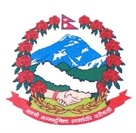 Statement by the delegation of Nepal38th session of the Working Group on the Universal Periodic ReviewUPR of Seychelles 10 May 2021Time:  1 Min 20 Sec                                                                                               Words: 153Madam President,Nepal warmly welcomes the delegation of Seychelles to the third cycle of UPR.We welcome the adoption of human rights commission Act 2018.We take note of the continued judiciary reform process adopted by Seychelles including the ‘Vision 2025’. The Children (Amendment) Act 2020 prohibiting all forms of corporal punishment of children as well as measures to integrate the children with disabilities under the special education programme are commendable. Similarly, the adoption of National Action Plan against human trafficking 2019-2021 and Labour Migration Policy 2019 are notable measures to prevent human trafficking and to promote fair and effective recruitment practices.Nepal recommends the following, to Seychelles for their consideration:Continue its efforts to increase the representation of women in the decision- making level in the political and public life.Continue measures to prevent trafficking in persons and sexual exploitation. We wish a successful review process of Seychelles. Thank you.